Having a Christmas Party?One Course for £16.95, Two Courses for £19.95 or Three Course for £25.95.Serving from Nov 24th ‘til Dec 23rd(With exception of 30th November due to the Comedy Club)MENU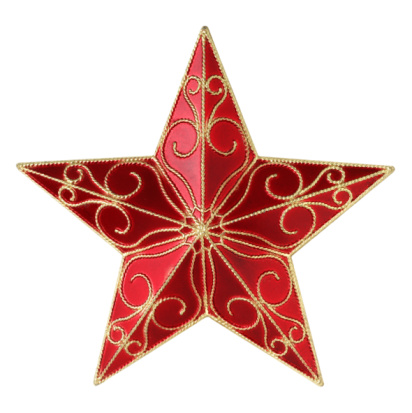 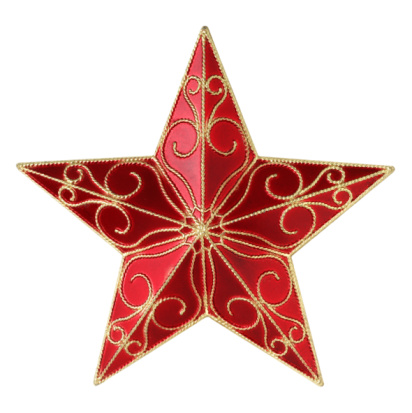 	Starters	Roasted Winter Vegetable Soup (VE)Smoked Salmon & Prosecco Centre ParfaitHog Roast Pork, Sage & Onion RilletteMainsTurkey Paupiette Served with Pigs in Blankets & all the Trimmings Mushroom, Brie, Hazelnut & Cranberry Wellington Served with all the TrimmingsPlum, Honey & Star Anise glazed Salmon Served with Roast Carrots, Parsnips & Roast PotatoesDessertChristmas Pudding & Brandy ButterMince Pies & CreamBlack Forest GateauSelection of Cheese & BiscuitsPlease call or Email to Book and Place your Pre-orderforestersarmsbagshot@gmail.com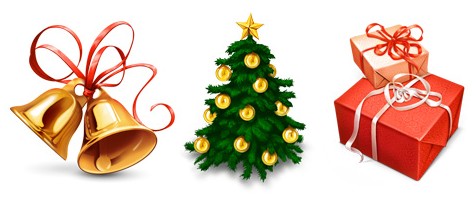 01276472038Kids Half Price!